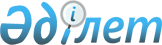 "Астана қаласының 2018-2020 жылдарға арналған бюджеті туралы" Астана қаласы мәслихатының 2017 жылғы 12 желтоқсандағы № 214/25-VI шешіміне өзгерістер енгізу туралы
					
			Мерзімі біткен
			
			
		
					Астана қаласы мәслихатының 2018 жылғы 9 қарашадағы № 321/41-VI шешімі. Астана қаласының Әділет департаментінде 2018 жылғы 23 қарашада № 1191 болып тіркелді. Мерзімі өткендіктен қолданыс тоқтатылды
      2008 жылғы 4 желтоқсандағы Қазақстан Республикасы Бюджет кодексінің 106-бабының 4-тармағына, "Қазақстан Республикасындағы жергілікті мемлекеттік басқару және өзін-өзі басқару туралы" 2001 жылғы 23 қаңтардағы Қазақстан Республикасы Заңының 6-бабының 1-тармағының 1) тармақшасына сәйкес, Астана қаласының мәслихаты ШЕШІМ ҚАБЫЛДАДЫ:
      1. "Астана қаласының 2018-2020 жылдарға арналған бюджеті туралы" Астана қаласы мәслихатының 2017 жылғы 12 желтоқсандағы № 214/25-VI (Нормативтік құқықтық актілерді мемлекеттік тіркеу тізілімінде № 1148 тіркелген, 2018 жылдың 4 қаңтарында "Астана ақшамы", "Вечерняя Астана" газеттерінде жарияланған) шешіміне келесі өзгерістер енгізілсін:
      1-тармақта:
      1) тармақшадағы "409 502 168" деген сандар "401 166 403" деген сандармен ауыстырылсын;
      "4 115 254" деген сандар "6 424 372" деген сандармен ауыстырылсын;
      "10 772 183" деген сандар "11 185 382" деген сандармен ауыстырылсын;
      "148 248 276" деген сандар "137 190 194" деген сандармен ауыстырылсын;
      2) тармақшадағы "401 286 173,6" деген сандар "392 321 052,6" деген сандармен ауыстырылсын;
      3) тармақшадағы "7 496 750" деген сандар "7 212 036" деген сандармен ауыстырылсын, оның ішінде:
      бюджеттік кредиттер "7 496 751" деген сандар "7 212 037" деген сандармен ауыстырылсын;
      4) тармақшадағы "20 266 648" деген сандар "20 667 471" деген сандармен ауыстырылсын, оның ішінде:
      қаржы активтерiн сатып алу "20 266 648" деген сандар "20 667 471" деген сандармен ауыстырылсын;
      5) тармақшадағы "(-19 547 403,6)" деген сандар "(-19 034 156,6)" деген сандармен ауыстырылсын;
      6) тармақшадағы "19 547 403,6" деген сандар "19 034 156,6" деген сандармен ауыстырылсын;
      7) тармақшадағы "17 996 751" деген сандар "17 483 504" деген сандармен ауыстырылсын;
      4-тармақта "1 633 260" деген сандар "3 128 070" деген сандармен ауыстырылсын;
      аталған шешімге 1, 4, 6, 9, 12, 15-қосымшалар осы шешімге 1, 2, 3, 4, 5, 6-қосымшаларға сәйкес жаңа редакцияда баяндалсын.
      2. Осы шешім 2018 жылдың 1 қаңтарынан бастап қолданысқа енгізіледі. 
      "КЕЛІСІЛДІ"
      "Астана қаласының
      Стратегиялық және бюджеттік жоспарлау 
      басқармасы" (СжБЖБ) мемлекеттік 
      мекемесінің басшысы                                          Р. Оразғұлов Астана қаласының 2018 жылға арналған бюджеті Астана қаласының 2018 жылға арналған бюджетінің бюджеттік инвестициялық жобаларын іске асыруға және заңды тұлғалардың жарғылық капиталын қалыптастыруға немесе ұлғайтуға бағытталған бюджеттік бағдарламаларға бөлінген бюджеттік даму бағдарламаларының тізбесі 2018 жылға арналған Астана қаласының "Алматы" ауданының бюджеттік бағдарламаларының тізімі 2018 жылға арналған Астана қаласының "Есіл" ауданының бюджеттік бағдарламаларының тізімі 2018 жылға арналған Астана қаласының "Сарыарқа" ауданының бюджеттік бағдарламаларының тізімі 2018 жылға арналған Астана қаласының "Байқоңыр" ауданының бюджеттік бағдарламаларының тізімі
					© 2012. Қазақстан Республикасы Әділет министрлігінің «Қазақстан Республикасының Заңнама және құқықтық ақпарат институты» ШЖҚ РМК
				
      Астана қаласымәслихаты сессиясының төрағасы

Е. Сыдықов

      Астана қаласымәслихатының хатшысы

Ж. Нұрпейісов
Астана қаласы мәслихатының
2018 жылғы 9 қарашадағы
№ 321/41-VI шешіміне
1-қосымшаАстана қаласы мәслихатының
2017 жылғы 12 желтоқсандағы
№ 214/25-VI шешіміне
1-қосымша
Санаты
Санаты
Санаты
Санаты
Сомасы мың тенге
Сыныбы
Сыныбы
Сыныбы
Сомасы мың тенге
Ішкі сыныбы
Ішкі сыныбы
Сомасы мың тенге
Атауы
Сомасы мың тенге
1. Кірістер
401 166 403
1
Салықтық түсімдер
246 366 455
01
Табыс салығы
113 513 105
2
Жеке табыс салығы
113 513 105
03
Әлеуметтiк салық
85 696 017
1
Әлеуметтік салық
85 696 017
04
Меншiкке салынатын салықтар
35 392 607
1
Мүлiкке салынатын салықтар
26 336 521
3
Жер салығы
1 421 151
4
Көлiк құралдарына салынатын салық
7 634 935
05
Тауарларға, жұмыстарға және қызметтерге салынатын iшкi салықтар
5 861 659
2
Акциздер
255 580
3
Табиғи және басқа да ресурстарды пайдаланғаны үшiн түсетiн түсiмдер
3 002 460
4
Кәсiпкерлiк және кәсiби қызметтi жүргiзгенi үшiн алынатын алымдар
2 103 619
5
Ойын бизнесіне салық
500 000
07
Басқа да салықтар
378 373
1
Басқа да салықтар
378 373
08
Заңдық мәнді іс-әрекеттерді жасағаны және (немесе) оған уәкілеттігі бар мемлекеттік органдар немесе лауазымды адамдар құжаттар бергені үшін алынатын міндетті төлемдер
5 524 694
1
Мемлекеттік баж
5 524 694
2
Салықтық емес түсімдер
6 424 372
01
Мемлекеттік меншіктен түсетін кірістер
2 071 672
1
Мемлекеттік кәсіпорындардың таза кірісі бөлігінің түсімдері
79 902
3
Мемлекет меншігіндегі акциялардың мемлекеттік пакеттеріне дивидендтер
1 370 500
4
Мемлекет меншігіндегі, заңды тұлғалардағы қатысу үлесіне кірістер
95 400
5
Мемлекет меншігіндегі мүлікті жалға беруден түсетін кірістер
516 361
7
Мемлекеттік бюджеттен берілген кредиттер бойынша сыйақылар
9 509
04
Мемлекеттік бюджеттен қаржыландырылатын, сондай-ақ Қазақстан Республикасы Ұлттық Банкінің бюджетінен (шығыстар сметасынан) қамтылатын және қаржыландырылатын мемлекеттік мекемелер салатын айыппұлдар, өсімпұлдар, санкциялар, өндіріп алулар
3 644 084
1
Мұнай секторы ұйымдарынан және Жәбірленушілерге өтемақы қорына түсетін түсімдерді қоспағанда, мемлекеттік бюджеттен қаржыландырылатын, сондай-ақ Қазақстан Республикасы Ұлттық Банкінің бюджетінен (шығыстар сметасынан) қамтылатын және қаржыландырылатын мемлекеттік мекемелер салатын айыппұлдар, өсімпұлдар, санкциялар, өндіріп алулар
3 644 084
06
Өзге де салықтық емес түсiмдер
708 616
1
Өзге де салықтық емес түсiмдер
708 616
3
Негізгі капиталды сатудан түсетін түсімдер
11 185 382
01
Мемлекеттік мекемелерге бекітілген мемлекеттік мүлікті сату
9 152 183
1
Мемлекеттік мекемелерге бекітілген мемлекеттік мүлікті сату
9 152 183
03
Жерді және материалдық емес активтерді сату
2 033 199
1
Жерді сату
1 183 199
2
Материалдық емес активтерді сату
850 000
4
Трансферттердің түсімдері
137 190 194
02
Мемлекеттік басқарудың жоғары тұрған органдарынан түсетін трансферттер
137 190 194
1
Республикалық бюджеттен түсетін трансферттер
137 190 194
Функционалдық топ
Функционалдық топ
Функционалдық топ
Функционалдық топ
Сомасы, мың теңге
Бюджеттік бағдарламалардың әкімшісі
Бюджеттік бағдарламалардың әкімшісі
Бюджеттік бағдарламалардың әкімшісі
Сомасы, мың теңге
Бағдарлама
Бағдарлама
Сомасы, мың теңге
Атауы
Сомасы, мың теңге
II. Шығындар
392 321 052,6
01
Жалпы сипаттағы мемлекеттiк қызметтер
10 102 801,0
111
Республикалық маңызы бар қала, астана мәслихатының аппараты
117 535,0
001
Республикалық маңызы бар қала, астана мәслихатының қызметін қамтамасыз ету
115 683,0
003
Мемлекеттік органның күрделі шығыстары
1 852,0
121
Республикалық маңызы бар қала, астана әкімінің аппараты
1 639 308,0
001
Республикалық маңызы бар қала, астана әкімінің қызметін қамтамасыз ету
1 449 417,0
003
Мемлекеттік органның күрделі шығыстары
61 644,0
013
Республикалық маңызы бар қала, астана Қазақстан халқы Ассамблеясының қызметін қамтамасыз ету
128 247,0
123
Қаладағы аудан, аудандық маңызы бар қала, кент, ауыл, ауылдық округ әкімінің аппараты
1 478 938,0
001
Қаладағы аудан, аудандық маңызы бар қаланың, кент, ауыл, ауылдық округ әкімінің қызметін қамтамасыз ету жөніндегі қызметтер
1 399 300,0
022
Мемлекеттік органның күрделі шығыстары
79 638,0
332
Республикалық маңызы бар қаланың, астананың активтер және мемлекеттік сатып алу басқармасы
1 878 996,0
001
Жергілікті деңгейде коммуналдық мүлікті және мемлекеттік сатып алу саласындағы мемлекеттік саясатты іске асыру жөніндегі қызметтер
271 257,0
003
Мемлекеттік органның күрделі шығыстары
15 172,0
010
Жекешелендіру, коммуналдық меншікті басқару, жекешелендіруден кейінгі қызмет және осыған байланысты дауларды реттеу
1 588 020,0
011
Коммуналдық меншікке түскен мүлікті есепке алу, сақтау, бағалау және сату
4 547,0
337
Республикалық маңызы бар қаланың, астананың қалалық орта сапасы және бақылау басқармасы
725 049,0
001
Жергілікті деңгейде ауыл шаруашылығы, еңбек, тұрғын үй қоры, мемлекеттік сәулет-құрылыс бақылау, жерлердің пайдаланылуы мен қорғалуын бақылау саласындағы мемлекеттік саясатты іске асыру жөніндегі қызметтер
706 459,0
003
Мемлекеттік органның күрделі шығыстары
8 062,0
032
Ведомстволық бағыныстағы мемлекеттік мекемелер мен ұйымдардың күрделі шығыстары
10 528,0
338
Республикалық маңызы бар қаланың, астананың қоғамдық даму істері басқармасы
1 095 907,0
001
Жергілікті деңгейде дін қызметі, жастар және ішкі саясат мәселелері жөніндегі мемлекеттік саясатты іске асыру жөніндегі қызметтер
914 799,0
003
Мемлекеттік органның күрделі шығыстары
2 827,0
032
Ведомстволық бағыныстағы мемлекеттік мекемелер мен ұйымдардың күрделі шығыстары
24 900,0
078
Өңірде діни ахуалды зерделеу және талдау
153 381,0
340
Республикалық маңызы бар қаланың, астананың қалалық ортаны регенерациялау басқармасы
143 844,0
001
Жергілікті деңгейде коммуналдық меншік салу саласындағы мемлекеттік саясатты іске асыру жөніндегі қызметтер
108 706,0
002
Мемлекеттік органның күрделі шығыстары
35 138,0
341
Республикалық маңызы бар қаланың, астананың құрылыс және тұрғын үй саясаты басқармасы
1 280 947,0
001
Жергілікті деңгейде құрылыс және тұрғын үй саясаты салаларындағы мемлекеттік саясатты іске асыру жөніндегі қызметтер
344 972,0
003
Мемлекеттік органның күрделі шығыстары
4 818,0
061
Мемлекеттік органдардың объектілерін дамыту
931 157,0
343
Республикалық маңызы бар қаланың, астананың отын-энергетикалық кешені және коммуналдық шаруашылық басқармасы
371 764,0
001
Жергiлiктi деңгейде энергетика және коммуналдық шаруашылық салаларындағы мемлекеттік саясатты іске асыру жөніндегі қызметтер
371 361,0
003
Мемлекеттік органның күрделі шығыстары
403,0
344
Республикалық маңызы бар қаланың, астананың сәулет, қала құрылысы және жер қатынастары басқармасы
391 817,0
001
Жергілікті деңгейде сәулет, қала құрылысы, жер қатынастарын реттеу салаларындағы мемлекеттік саясатты іске асыру жөніндегі қызметтер
387 109,0
005
Мемлекеттік органның күрделі шығыстары
4 708,0
345
Республикалық маңызы бар қаланың, астананың стратегиялық және бюджеттік жоспарлау басқармасы
457 722,0
001
Жергілікті деңгейде экономикалық саясатты, мемлекеттік жоспарлау жүйесін қалыптастыру мен дамыту саласындағы мемлекеттік саясатты іске асыру жөніндегі қызметтер
453 207,0
004
Мемлекеттік органның күрделі шығыстары
4 515,0
356
Республикалық маңызы бар қаланың, астананың қаржы басқармасы
231 489,0
001
Жергілікті бюджетті атқару және коммуналдық меншікті басқару саласындағы мемлекеттік саясатты іске асыру жөніндегі қызметтер
197 381,0
003
Салық салу мақсатында мүлікті бағалауды жүргізу
29 390,0
014
Мемлекеттік органның күрделі шығыстары
4 718,0
379
Республикалық маңызы бар қаланың, астананың тексеру комиссиясы
289 485,0
001
Республикалық маңызы бар қаланың, астананың тексеру комиссиясының қызметін қамтамасыз ету жөніндегі қызметтер
277 299,0
003
Мемлекеттік органның күрделі шығыстары
12 186,0
02
Қорғаныс
2 129 937,0
121
Республикалық маңызы бар қала, астана әкімінің аппараты
2 052 298,0
010
Жалпыға бiрдей әскери мiндеттi атқару шеңберiндегi iс-шаралар
178 256,0
011
Аумақтық қорғанысты даярлау және республикалық маңызы бар қаланың, астананың аумақтық қорғаныс
53 464,0
012
Жұмылдыру дайындығы және республикалық маңызы бар қаланы, астананы жұмылдыру
653 105,0
014
Республикалық маңызы бар қалалар, астана ауқымындағы төтенше жағдайлардың алдын-алу және оларды жою
1 167 473,0
340
Республикалық маңызы бар қаланың, астананың қалалық ортаны регенерациялау басқармасы
2,0
030
Жұмылдыру дайындығы және төтенше жағдайлар объектілерін дамыту
2,0
387
Республикалық маңызы бар қаланың, астананың бюджетінен қаржыландырылатын табиғи және техногендік сипаттағы төтенше жағдайлар, азаматтық қорғаныс саласындағы органдардың аумақтық органы
77 637,0
003
Аумақтық органның және ведомстволық бағынысты мемлекеттік мекемелердің күрделі шығыстары
73 185,0
005
Республикалық маңызы бар қала, астана ауқымындағы төтенше жағдайлардың алдын-алу және жою
4 452,0
03
Қоғамдық тәртіп, қауіпсіздік, құқықтық, сот, қылмыстық-атқару қызметі
11 404 166,0
335
Республикалық маңызы бар қаланың, астананың көлік және жол-көлік инфрақұрылымын дамыту басқармасы
1 581 216,0
021
Елдi мекендерде жол қозғалысы қауiпсiздiгін қамтамасыз ету
1 581 216,0
341
Республикалық маңызы бар қаланың, астананың құрылыс және тұрғын үй саясаты басқармасы
942 174,0
004
Ішкі істер органдарының объектілерін дамыту
942 174,0
352
Республикалық маңызы бар қаланың, астананың бюджетінен қаржыландырылатын атқарушы ішкі істер органы
8 880 776,0
001
Республикалық маңызы бар қала, астана аумағында қоғамдық тәртіп пен қауіпсіздікті сақтау саласындағы мемлекеттік саясатты іске асыру жөніндегі қызметтер қамтамасыз ету
7 601 776,0
003
Қоғамдық тәртіпті қорғауға қатысатын азаматтарды көтермелеу
9 632,0
004
Астана қаласында нашақорлықтың және есірткі бизнесінің алдын алу жөніндегі қызметтер
15 000,0
007
Мемлекеттік органның күрделі шығыстары
1 152 388,0
012
Белгілі тұратын жері және құжаттары жоқ адамдарды орналастыру қызметтері
71 640,0
013
Әкімшілік тәртіппен тұтқындалған адамдарды ұстауды ұйымдастыру
30 340,0
04
Бiлiм беру
77 784 399,0
123
Қаладағы аудан, аудандық маңызы бар қала, кент, ауыл, ауылдық округ әкімінің аппараты
14 081 030,0
004
Мектепке дейінгі тәрбие мен оқыту ұйымдарының қызметін қамтамасыз ету
3 312 324,0
041
Мектепке дейінгі білім беру ұйымдарында мемлекеттік білім беру тапсырысын іске асыруға
10 768 706,0
339
Республикалық маңызы бар қаланың, астананың қоғамдық денсаулық сақтау басқармасы
741 266,0
003
Кадрлардың біліктілігін арттыру және оларды қайта даярлау
393 373,0
043
Техникалық және кәсіптік, орта білімнен кейінгі білім беру ұйымдарында мамандар даярлау
282 119,0
044
Техникалық және кәсіптік, орта білімнен кейінгі білім беру бағдарламалары бойынша оқитындарға әлеуметтік қолдау көрсету
65 774,0
340
Республикалық маңызы бар қаланың, астананың қалалық ортаны регенерациялау басқармасы
1 098 766,0
028
Бастауыш, негізгі орта және жалпы орта білім беру объектілерін салу және реконструкциялау
1 087 814,0
037
Мектепке дейiнгi тәрбие және оқыту объектілерін салу және реконструкциялау
10 952,0
341
Республикалық маңызы бар қаланың, астананың құрылыс және тұрғын үй саясаты басқармасы
9 140 645,0
028
Бастауыш, негізгі орта және жалпы орта білім беру объектілерін салу және реконструкциялау
8 843 110,0
037
Мектепке дейiнгi тәрбие және оқыту объектілерін салу және реконструкциялау
297 535,0
342
Республикалық маңызы бар қаланың, астананың мәдениет және спорт басқармасы
1 732 594,0
017
Балалар мен жасөспірімдерге спорт бойынша қосымша білім беру
1 732 594,0
352
Республикалық маңызы бар қаланың, астананың бюджетінен қаржыландырылатын атқарушы ішкі істер органы
12 572,0
006
Кадрлардың біліктілігін арттыру және қайта даярлау
12 572,0
360
Республикалық маңызы бар қаланың, астананың білім басқармасы
50 977 526,0
001
Жергілікті деңгейде білім беру саласындағы мемлекеттік саясатты іске асыру жөніндегі қызметтер
478 968,0
003
Жалпы білім беру
33 336 534,0
004
Арнаулы бiлiм беру бағдарламалары бойынша жалпы бiлiм беру
1 259 103,0
005
Мамандандырылған бiлiм беру ұйымдарында дарынды балаларға жалпы бiлiм беру
1 127 838,0
007
Республикалық маңызы бар қаланың, астананың мемлекеттік білім беру мекемелер үшін оқулықтар мен оқу-әдiстемелiк кешендерді сатып алу және жеткізу
2 720 724,0
008
Балаларға қосымша білім беру
2 518 974,0
009
Республикалық маңызы бар қала, астана ауқымындағы мектеп олимпиадаларын және мектептен тыс іс-шараларды өткiзу
95 758,0
011
Мемлекеттік органның күрделі шығыстары
7 434,0
013
Балалар мен жасөспірімдердің психикалық денсаулығын зерттеу және халыққа психологиялық-медициналық-педагогикалық консультациялық көмек көрсету
101 287,0
014
Дамуында проблемалары бар балалар мен жасөспірімдердің оңалту және әлеуметтік бейімдеу
401 962,0
019
Республикалық маңызы бар қаланың, астананың мемлекеттік білім беру мекемелеріне жұмыстағы жоғары көрсеткіштері үшін гранттар беру
27 336,0
021
Жетім баланы (жетім балаларды) және ата-аналарының қамқорынсыз қалған баланы (балаларды) күтіп-ұстауға асыраушыларына ай сайынғы ақшалай қаражат төлемдері
167 323,0
024
Техникалық және кәсіптік білім беру ұйымдарында мамандар даярлау
5 598 385,0
027
Жетім баланы (жетім балаларды) және ата-анасының қамқорлығынсыз қалған баланы (балаларды) асырап алғаны үшін Қазақстан азаматтарына біржолғы ақша қаражатын төлеуге арналған төлемдер
7 603,0
029
Әдістемелік жұмыс
322 682,0
038
Нәтижелі жұмыспен қамтуды және жаппай кәсіпкерлікті дамыту бағдарламасы шеңберінде кадрлардың біліктілігін арттыру, даярлау және қайта даярлау
772 871,0
057
Жоғары, жоғары оқу орнынан кейінгі білімі бар мамандар даярлау және білім алушыларға әлеуметтік қолдау көрсету
189 638,0
067
Ведомстволық бағыныстағы мемлекеттік мекемелер мен ұйымдардың күрделі шығыстары
1 843 106,0
05
Денсаулық сақтау
11 735 394,0
339
Республикалық маңызы бар қаланың, астананың қоғамдық денсаулық сақтау басқармасы
11 710 016,0
001
Жергілікті денгейде денсаулық сақтау саласындағы мемлекеттік саясатты іске асыру жөніндегі қызметтер
225 601,0
006
Ана мен баланы қорғау жөніндегі көрсетілетін қызметтер
353 731,0
007
Салауатты өмір салтын насихаттау
148 569,0
008
Қазақстан Республикасында ЖИТС-тің алдын алу және оған қарсы күрес жөніндегі іс-шараларды іске асыру
173 785,0
016
Азаматтарды елді мекеннен тыс жерлерде емделу үшін тегін және жеңілдетілген жол жүрумен қамтамасыз ету
827,0
018
Денсаулық сақтау саласындағы ақпараттық талдамалық қызметтер
92 895,0
027
Халыққа иммундық профилактика жүргізу үшін вакциналарды және басқа медициналық иммундық биологиялық препараттарды орталықтандырылған сатып алу және сақтау
1 728 270,0
028
Жаңадан iске қосылатын денсаулық сақтау объектiлерiн күтіп-ұстау
1 854 840,0
029
Республикалық маңызы бар қаланың, астананың арнайы медициналық жабдықтау базалары
120 557,0
030
Мемлекеттік органның күрделі шығыстары
3 541,0
033
Медициналық денсаулық сақтау ұйымдарының күрделі шығыстары
5 639 929,0
039
Республикалық бюджет қаражаты есебінен көрсетілетін көмекті қоспағанда ауылдық денсаулық сақтау субъектілерінің амбулаториялық-емханалық қызметтерді және медициналық қызметтерді көрсетуі және Сall-орталықтардың қызмет көрсетуі
309 697,0
041
Республикалық маңызы бар қаланың, астананың жергілікті өкілдік органдарының шешімі бойынша тегін медициналық көмектің кепілдендірілген көлемін қосымша қамтамасыз ету
1 057 774,0
341
Республикалық маңызы бар қаланың, астананың құрылыс және тұрғын үй саясаты басқармасы
25 378,0
038
Денсаулық сақтау объектiлерiн салу және реконструкциялау
25 378,0
06
Әлеуметтiк көмек және әлеуметтiк қамсыздандыру
11 889 815,0
333
Республикалық маңызы бар қаланың, астананың жұмыспен қамту және әлеуметтік қорғау басқармасы
11 071 818,0
001
Жергілікті деңгейде халық үшін жұмыспен қамтуды қамтамасыз ету және әлеуметтік бағдарламаларды іске асыру саласындағы мемлекеттік саясатты іске асыру жөніндегі қызметтер
413 411,0
002
Жалпы үлгідегі медициналық-әлеуметтік мекемелерде (ұйымдарда), арнаулы әлеуметтік қызметтер көрсету орталықтарында, әлеуметтік қызмет көрсету орталықтарында қарттар мен мүгедектерге арнаулы әлеуметтік қызметтер көрсету
574 926,0
003
Жұмыспен қамту бағдарламасы
1 394 617,0
004
Мемлекеттік атаулы әлеуметтік көмек
186 790,0
007
Тұрғын үйге көмек көрсету
14 860,0
008
Жергілікті өкілді органдардың шешімі бойынша азаматтардың жекелеген санаттарына әлеуметтік көмек
3 141 909,0
009
Мүгедектерді әлеуметтік қолдау
830 114,0
013
Жәрдемақыларды және басқа да әлеуметтік төлемдерді есептеу, төлеу мен жеткізу бойынша қызметтерге ақы төлеу
4 208,0
015
Оңалтудың жеке бағдарламасына сәйкес мұқтаж мүгедектердi мiндеттi гигиеналық құралдармен қамтамасыз ету, қозғалуға қиындығы бар бірінші топтағы мүгедектерге жеке көмекшінің және есту бойынша мүгедектерге қолмен көрсететiн тіл маманының қызметтерін ұсыну
902 893,0
016
Белгілі бір тұрғылықты жері жоқ адамдарды әлеуметтік бейімдеу
165 192,0
018
Мұқтаж азаматтарға үйде әлеуметтiк көмек көрсету
384 947,0
019
Үкіметтік емес ұйымдарға мемлекеттік әлеуметтік тапсырысты орналастыру
162 654,0
020
Психоневрологиялық медициналық-әлеуметтік мекемелерде (ұйымдарда), арнаулы әлеуметтік қызметтер көрсету орталықтарында, әлеуметтік қызмет көрсету орталықтарында психоневрологиялық аурулармен ауыратын мүгедектер үшін арнаулы әлеуметтік қызметтер көрсету
1 103 753,0
022
Балалар психоневрологиялық медициналық-әлеуметтік мекемелерінде (ұйымдарда), арнаулы әлеуметтік қызметтер көрсету орталықтарында, әлеуметтік қызмет көрсету орталықтарында психоневрологиялық патологиялары бар мүгедек балалар үшін арнаулы әлеуметтік қызметтер көрсету
789 331,0
026
Мемлекеттік органның күрделі шығыстары
1 603,0
028
Күш көрсету немесе күш көрсету қаупі салдарынан қиын жағдайларға тап болған тәуекелдер тобындағы адамдарға қызметтер
95 807,0
030
Жұмыспен қамту орталықтарын қамтамасыз ету
262 354,0
032
Ведомстволық бағыныстағы мемлекеттік мекемелер мен ұйымдардың күрделі шығыстары
140 930,0
045
Қазақстан Республикасында мүгедектердің құқықтарын қамтамасыз ету және өмір сүру сапасын жақсарту жөніндегі 2012 - 2018 жылдарға арналған
іс-шаралар жоспарын іске асыру
425 919,0
053
Кохлеарлық импланттарға дәлдеп сөйлеу процессорларын ауыстыру және келтіру бойынша қызмет көрсету
75 600,0
360
Республикалық маңызы бар қаланың, астананың білім басқармасы
817 997,0
016
Жетiм балаларды, ата-анасының қамқорлығынсыз қалған балаларды әлеуметтiк қамсыздандыру
636 435,0
017
Білім беру ұйымдарының күндізгі оқу нысанының оқушылары мен тәрбиеленушілерін әлеуметтік қолдау
129 416,0
037
Әлеуметтік сауықтандыру
52 146,0
07
Тұрғын үй-коммуналдық шаруашылық
103 365 168,0
123
Қаладағы аудан, аудандық маңызы бар қала, кент, ауыл, ауылдық округ әкімінің аппараты
36 810 149,0
008
Елді мекендердегі көшелерді жарықтандыру
2 233 767,0
009
Елді мекендердің санитариясын қамтамасыз ету
18 725 592,0
010
Жерлеу орындарын ұстау және туыстары жоқ адамдарды жерлеу
110 048,0
011
Елді мекендерді абаттандыру мен көгалдандыру
15 345 884,0
027
Нәтижелі жұмыспен қамтуды және жаппай кәсіпкерлікті дамыту бағдарламасы шеңберінде қалалардың және ауылдық елді мекендердің объектілерін жөндеу және абаттандыру
394 858,0
333
Республикалық маңызы бар қаланың, астананың жұмыспен қамту және әлеуметтік қорғау басқармасы
215 689,0
005
Мемлекеттік тұрғын үй қорын сақтауды үйымдастыру
84 315,0
047
Нәтижелі жұмыспен қамтуды және жаппай кәсіпкерлікті дамыту бағдарламасы шеңберінде қалалардың объектілерін жөндеу
131 374,0
336
Республикалық маңызы бар қаланың, астананың қоршаған ортаны қорғау және табиғатты пайдалану басқармасы
1 235 330,0
017
Қаланы абаттандыруды дамыту
1 235 330,0
337
Республикалық маңызы бар қаланың, астананың қалалық орта сапасы және бақылау басқармасы
6 949,0
006
Ортақ мүлікті техникалық тексеру және кондоминиумдар объектілеріне техникалық паспорттарды әзірлеу
3 472,0
049
Көп пәтерлі тұрғын үйлерде энергетикалық аудит жүргізу
3 477,0
340
Республикалық маңызы бар қаланың, астананың қалалық ортаны регенерациялау басқармасы
648 266,0
013
Қаланы абаттандыруды дамыту
647 266,0
024
Коммуналдық шаруашылықты дамыту
1 000,0
341
Республикалық маңызы бар қаланың, астананың құрылыс және тұрғын үй саясаты басқармасы
45 405 145,0
005
Мемлекеттік тұрғын үй қорын сақтауды ұйымдастыру
150 280,0
013
Қаланы абаттандыруды дамыту
1 360 530,0
017
Инженерлік-коммуникациялық инфрақұрылымды жобалау, дамыту және (немесе) жайластыру
2 344 939,0
019
Коммуналдық тұрғын үй қорының тұрғын үйін жобалау және (немесе) салу, реконструкциялау
14 151 705,0
032
Ведомстволық бағыныстағы мемлекеттік мекемелер мен ұйымдардың күрделі шығыстары
44 522,0
045
Астана қаласы әкімдігі уәкілетті ұйымының "Самұрық-Қазына" ұлттық әл-ауқат қоры" АҚ алдында қабылданған міндеттемелерін өтеу
20 000 000,0
046
Авариялық және ескiрген тұрғын үйлердi бұзу
31 000,0
047
Мемлекеттiк қажеттiлiктер үшiн жер учаскелерiн алып қою, соның iшiнде сатып алу жолымен алып қою және осыған байланысты жылжымайтын мүлiктi иелiктен айыру
7 322 169,0
342
Республикалық маңызы бар қаланың, астананың мәдениет және спорт басқармасы
103 045,0
047
Нәтижелі жұмыспен қамтуды және жаппай кәсіпкерлікті дамыту бағдарламасы шеңберінде қалалардың объектілерін жөндеу
103 045,0
343
Республикалық маңызы бар қаланың, астананың отын-энергетикалық кешені және коммуналдық шаруашылық басқармасы
18 263 821,0
005
Коммуналдық шаруашылықты дамыту
1 158 945,0
006
Сумен жабдықтау және су бұру жүйесінің жұмыс істеуі
116 978,0
007
Сумен жабдықтау және су бұру жүйесін дамыту
11 335 466,0
008
Инженерлік-коммуникациялық инфрақұрылымды жобалау, дамыту және (немесе) жайластыру
2 568 082,0
018
Қаланы абаттандыруды дамыту
3 084 350,0
360
Республикалық маңызы бар қаланың, астананың білім басқармасы
676 774,0
035
Нәтижелі жұмыспен қамтуды және жаппай кәсіпкерлікті дамыту бағдарламасы шеңберінде қалалардың объектілерін жөндеу
676 774,0
08
Мәдениет, спорт, туризм және ақпараттық кеңістiк
30 047 715,0
334
Республикалық маңызы бар қаланың, астананың инвестициялар және кәсіпкерлікті дамыту басқармасы
1 788 361,0
021
Туристік қызметті реттеу
1 788 361,0
338
Республикалық маңызы бар қаланың, астананың қоғамдық даму істері басқармасы
1 598 633,0
005
Жастар саясаты саласында іс-шараларды іске асыру
486 230,0
006
Мемлекеттік ақпараттық саясат жүргізу жөніндегі қызметтер
1 112 403,0
340
Республикалық маңызы бар қаланың, астананың қалалық ортаны регенерациялау басқармасы
12 754,0
008
Cпорт объектілерін дамыту
12 754,0
341
Республикалық маңызы бар қаланың, астананың құрылыс және тұрғын үй саясаты басқармасы
48 130,0
008
Cпорт объектілерін дамыту
48 130,0
342
Республикалық маңызы бар қаланың, астананың мәдениет және спорт басқармасы
25 506 817,0
001
Жергiлiктi деңгейде мәдениет және спорт саласындағы мемлекеттік саясатты іске асыру жөніндегі қызметтер
302 077,0
002
Жергілікті деңгейде спорттық жарыстар өткiзу
274 692,0
003
Республикалық және халықаралық спорттық жарыстарға әртүрлі спорт түрлері бойынша құрама командалары мүшелерінің дайындығы және қатысуы
7 916 092,0
004
Әлеуметтік маңызы бар және мәдени іс-шаралар өткізу
9 354 771,0
005
Мемлекет қайраткерлерін мәңгі есте сақтау
967,0
006
Мәдени-демалыс жұмысын қолдау
1 760 286,0
007
Тарихи-мәдени мұраны сақтауды және оған қолжетімділікті қамтамасыз ету
575 094,0
008
Театр және музыка өнерiн қолдау
2 699 737,0
009
Мемлекеттік органның күрделі шығыстары
1 584,0
010
Қалалық кiтапханалардың жұмыс iстеуiн қамтамасыз ету
205 754,0
016
Мемлекеттік қалалық спорттық ұйымдардың жұмыс істеуін қамтамасыз ету
1 716 428,0
032
Ведомстволық бағыныстағы мемлекеттік мекемелер мен ұйымдардың күрделі шығыстары
699 335,0
343
Республикалық маңызы бар қаланың, астананың отын-энергетикалық кешені және коммуналдық шаруашылық басқармасы
489 072,0
019
Ұлттық пантеон салу
489 072,0
346
Республикалық маңызы бар қаланың, астананың тілдерді дамыту және мұрағат ісі басқармасы
603 948,0
001
Жергілікті деңгейде тілдерді дамыту және мұрағат істері саласындағы мемлекеттік саясатты іске асыру жөніндегі қызметтер
136 762,0
002
Мемлекеттік тілді және Қазақстан халқының басқа да тілдерін дамыту
241 747,0
004
Мемлекеттік органның күрделі шығыстары
556,0
010
Архив қорының сақталуын қамтамасыз ету
211 319,0
032
Ведомстволық бағыныстағы мемлекеттік мекемелер мен ұйымдардың күрделі шығыстары
13 564,0
09
Отын-энергетика кешенi және жер қойнауын пайдалану
36 237 774,0
343
Республикалық маңызы бар қаланың, астананың отын-энергетикалық кешені және коммуналдық шаруашылық басқармасы
36 237 774,0
012
Жылу-энергетикалық жүйені дамыту
36 237 774,0
10
Ауыл, су, орман, балық шаруашылығы, ерекше қорғалатын табиғи аумақтар, қоршаған ортаны және жануарлар дүниесін қорғау, жер қатынастары
3 588 084,0
334
Республикалық маңызы бар қаланың, астананың инвестициялар және кәсіпкерлікті дамыту басқармасы
69 970,0
050
Инвестициялар салынған жағдайда агроөнеркәсіптік кешен субъектісі көтерген шығыстардың бөліктерін өтеу
60 255,0
055
Агроөнеркәсіптік кешен субъектілерін қаржылық сауықтыру жөніндегі бағыт шеңберінде кредиттік және лизингтік міндеттемелер бойынша пайыздық мөлшерлемені субсидиялау
2 426,0
056
Ауыл шаруашылығы малын, техниканы және технологиялық жабдықты сатып алуға кредит беру, сондай-ақ лизинг кезінде сыйақы мөлшерлемесін субсидиялау
7 289,0
336
Республикалық маңызы бар қаланың, астананың қоршаған ортаны қорғау және табиғатты пайдалану басқармасы
3 369 909,0
001
Жергілікті деңгейде қоршаған ортаны қорғау саласындағы мемлекеттік саясатты іске асыру жөніндегі қызметтер
153 173,0
004
Қоршаған ортаны қорғау бойынша іс-шаралар
533 996,0
005
Қоршаған ортаны қорғау объектілерін дамыту
709 888,0
012
Мемлекеттік органның күрделі шығыстары
1 753,0
016
"Жасыл белдеуді" салу
1 971 099,0
337
Республикалық маңызы бар қаланың, астананың қалалық орта сапасы және бақылау басқармасы
139 485,0
016
Эпизоотияға қарсы іс-шаралар жүргізу
46 183,0
021
Ауыл шаруашылық дақылдарының зиянды организмдеріне қарсы күрес жөніндегі іс- шаралар
7 050,0
025
Қаңғыбас иттер мен мысықтарды аулауды және жоюды ұйымдастыру
83 814,0
043
Тракторларды, олардың тіркемелерін, өздігінен жүретін ауыл шаруашылығы, мелиоративтік және жол-құрылыс машиналары мен тетіктерін мемлекеттік есепке алуға және тіркеу
2 438,0
344
Республикалық маңызы бар қаланың, астананың сәулет, қала құрылысы және жер қатынастары басқармасы
8 720,0
006
Жердi аймақтарға бөлу жөнiндегi жұмыстарды ұйымдастыру
8 720,0
11
Өнеркәсіп, сәулет, қала құрылысы және құрылыс қызметі
1 735 710,0
344
Республикалық маңызы бар қаланың, астананың сәулет, қала құрылысы және жер қатынастары басқармасы
1 735 710,0
002
Елді мекендердегі құрылыстардың бас жоспарын әзірлеу
1 735 710,0
12
Көлiк және коммуникация
53 035 986,0
335
Республикалық маңызы бар қаланың, астананың көлік және жол-көлік инфрақұрылымын дамыту басқармасы
52 981 296,0
001
Жергілікті деңгейде автомобиль жолдары және жолаушылар көлігі саласындағы мемлекеттік саясатты іске асыру жөніндегі қызметтер
362 587,0
003
Көлік инфрақұрылымын дамыту
42 106 052,0
004
Автомобиль жолдарының жұмыс істеуін қамтамасыз ету
7 017 112,0
006
Қоғамдық көлік жұмыстарының мониторингін және бақылауды қамтамасыз ету
200 000,0
007
Мемлекеттік органның күрделі шығыстары
1 198,0
010
Әлеуметтiк маңызы бар iшкi қатынастар бойынша жолаушылар тасымалдарын субсидиялау
3 168 982,0
011
Жол жүрiсiн реттеудiң техникалық құралдарын салу және реконструкциялау
125 365,0
336
Республикалық маңызы бар қаланың, астананың қоршаған ортаны қорғау және табиғатты пайдалану басқармасы
54 690,0
020
Астана қаласының әкімшілік-аумақтық шекарасы шегінде Есіл өзенінің кеме қатынасы учаскесінде су жолы жұмыстарын жүргізуді қамтамасыз ету
54 690,0
13
Басқалар
14 215 854,0
334
Республикалық маңызы бар қаланың, астананың инвестициялар және кәсіпкерлікті дамыту басқармасы
9 790 451,0
001
Республикалық маңызы бар қаланың, астананың бәсекеге қабілеттілігінің тұрақты өсуін қамтамасыз ету және имиджін арттыру бойынша және кәсіпкерлік және өнеркәсіпті дамыту саласындағы мемлекеттік саясатты іске асыру жөніндегі қызметтер
421 996,0
003
Кәсіпкерлік қызметті қолдау
8 376,0
004
Мемлекеттік органның күрделі шығыстары
1 712,0
005
Республикалық маңызы бар қаланың, астананың инновациялық және инвестициялық қызметтерін дамытуды камтамасыз ету жөніндегі қызметтер
2 850 799,0
015
"Бизнестің жол картасы - 2020" бизнесті қолдау мен дамытудың мемлекеттік бағдарламасы шеңберінде жеке кәсіпкерлікті қолдау
68 000,0
017
"Бизнестің жол картасы - 2020" бизнесті қолдау мен дамытудың мемлекеттік бағдарламасы шеңберінде кредиттер бойынша пайыздық мөлшерлемелерді субсидиялау
3 862 868,0
018
"Бизнестің жол картасы - 2020" бизнесті қолдау мен дамытудың мемлекеттік бағдарламасы шеңберінде шағын және орта бизнеске кредиттерді ішінара кепілдендіру
368 000,0
027
Нәтижелі жұмыспен қамту және жаппай кәсіпкерлікті дамыту бағдарламасы шеңберінде микрокредиттерді ішінара кепілдендіру
32 000,0
096
Мемлекеттік-жекешелік әріптестік жобалар бойынша мемлекеттік міндеттемелерді орындау
2 176 700,0
340
Республикалық маңызы бар қаланың, астананың қалалық ортаны регенерациялау басқармасы
121 692,0
096
Мемлекеттік-жекешелік әріптестік жобалар бойынша мемлекеттік міндеттемелерді орындау
121 692,0
343
Республикалық маңызы бар қаланың, астананың отын-энергетикалық кешені және коммуналдық шаруашылық басқармасы
920 467,0
040
Арнайы экономикалық аймақтардың, индустриялық аймақтардың, индустриялық парктердің инфрақұрылымын дамыту
910 903,0
052
"Бизнестің жол картасы - 2020" бизнесті қолдау мен дамытудың мемлекеттік бағдарламасы шеңберінде индустриялық инфрақұрылымды дамыту
9 564,0
345
Республикалық маңызы бар қаланың, астананың стратегиялық және бюджеттік жоспарлау басқармасы
255 174,0
003
Жергілікті бюджеттік инвестициялық жобалардың техникалық-экономикалық негіздемелерін және мемлекеттік-жекешелік әріптестік жобалардың, оның ішінде концессиялық жобалардың конкурстық құжаттамаларын әзірлеу немесе түзету, сондай-ақ қажетті сараптамаларын жүргізу, мемлекеттік-жекешелік әріптестік жобаларды, оның ішінде концессиялық жобаларды консультациялық сүйемелдеу
255 174,0
356
Республикалық маңызы бар қаланың, астананың қаржы басқармасы
3 128 070,0
013
Республикалық маңызы бар қаланың, астананың жергілікті атқарушы органының резервi
3 128 070,0
14
Борышқа қызмет көрсету
1 409 011,0
356
Республикалық маңызы бар қаланың, астананың қаржы басқармасы
1 409 011,0
005
Жергілікті атқарушы органдардың борышына қызмет көрсету
1 402 699,0
018
Жергілікті атқарушы органдардың республикалық бюджеттен қарыздар бойынша сыйақылар мен өзге де төлемдерді төлеу бойынша борышына қызмет көрсету
6 312,0
15
Трансферттер
23 639 238,6
356
Республикалық маңызы бар қаланың, астананың қаржы басқармасы
23 639 238,6
006
Пайдаланылмаған (толық пайдаланылмаған) нысаналы трансферттерді қайтару
920 970,0
007
Бюджеттік алып коюлар
20 467 618,0
024
Заңнаманы өзгертуге байланысты жоғары тұрған бюджеттің шығындарын өтеуге төменгі тұрған бюджеттен ағымдағы нысаналы трансферттер
1 909 391,0
052
Қазақстан Республикасы Үкіметінің шешімі бойынша толық пайдалануға рұқсат етілген, өткен қаржы жылында бөлінген, пайдаланылмаған (түгел пайдаланылмаған) нысаналы даму трансферттерінің сомасын қайтару
330 168,0
053
Қазақстан Республикасының Ұлттық қорынан берілетін нысаналы трансферт есебінен республикалық бюджеттен бөлінген пайдаланылмаған (түгел пайдаланылмаған) нысаналы трансферттердің сомасын қайтару
11 091,6
III. Таза бюджеттік кредиттеу
7 212 036,0
Бюджеттік кредиттер
7 212 037,0
07
Тұрғын үй-коммуналдық шаруашылық
5 947 491,0
343
Республикалық маңызы бар қаланың, астананың отын-энергетикалық кешені және коммуналдық шаруашылық басқармасы
5 947 491,0
046
Жылу, сумен жабдықтау және су бұру жүйелерін реконструкциялау және салу үшін кредит беру
5 947 491,0
13
Басқалар
1 264 546,0
334
Республикалық маңызы бар қаланың, астананың инвестициялар және кәсіпкерлікті дамыту басқармасы
1 264 546,0
010
"Даму" кәсіпкерлікті дамыту қоры" АҚ-ға кредит беру
500 000,0
069
Республикалық маңызы бар қалада, астанада кәсіпкерлікті дамытуға жәрдемдесуге кредит беру
764 546,0
5
Бюджеттік кредиттерді өтеу
1,0
01
Бюджеттік кредиттерді өтеу
1,0
1
Мемлекеттік бюджеттен берілген бюджеттік кредиттерді өтеу
1,0
IV. Қаржы активтерімен операциялар бойынша сальдо
20 667 471,0
Қаржы активтерін сатып алу
20 667 471,0
12
Көлiк және коммуникация
12 911 219,0
335
Республикалық маңызы бар қаланың, астананың көлік және жол-көлік инфрақұрылымын дамыту басқармасы
12 911 219,0
015
"Жаңа көлік жүйесі" жобасын іске асыру үшін заңды тұлғалардың жарғылық капиталын ұлғайту
12 911 219,0
13
Басқалар
7 756 252,0
334
Республикалық маңызы бар қаланың, астананың инвестициялар және кәсіпкерлікті дамыту басқармасы
120 250,0
065
Заңды тұлғалардың жарғылық капиталын қалыптастыру немесе ұлғайту
120 250,0
335
Республикалық маңызы бар қаланың, астананың көлік және жол-көлік инфрақұрылымын дамыту басқармасы
7 535 179,0
065
Заңды тұлғалардың жарғылық капиталын қалыптастыру немесе ұлғайту
7 535 179,0
337
Республикалық маңызы бар қаланың, астананың қалалық орта сапасы және бақылау басқармасы
100 823,0
065
Заңды тұлғалардың жарғылық капиталын қалыптастыру немесе ұлғайту
100 823,0
V. Бюджет тапшылығы (профициті)
-19 034 156,6
VI. Бюджет тапшылығын қаржыландыру (профицитін пайдалану)
19 034 156,6
7
Қарыздар түсімдері
17 483 504,0
01
Мемлекеттік ішкі қарыздар
17 483 504,0
1
Мемлекеттік эмиссиялық бағалы қағаздар
11 100 000,0
2
Қарыз алу келісім-шарттары
6 383 504,0
16
Қарыздарды өтеу
-4 200 000,0
356
Республикалық маңызы бар қаланың, астананың қаржы басқармасы
-4 200 000,0
008
Жергілікті атқарушы органның борышын өтеу
-4 200 000,0
Бюджет қаражатының пайдаланылатын қалдықтары
5 750 652,6
      Астана қаласы мәслихатының хатшысы

Ж. Нұрпейісов
Астана қаласы мәслихатының
2018 жылғы 9 қарашадағы
№ 321/41-VI шешіміне
2-қосымшаАстана қаласы мәслихатының
2017 жылғы 12 желтоқсандағы
№ 214/25-VI шешіміне
4-қосымша
Функционалдық топ
Функционалдық топ
Функционалдық топ
Функционалдық топ
Бюджеттік бағдарла малардың әкiмшiсi
Бюджеттік бағдарла малардың әкiмшiсi
Бюджеттік бағдарла малардың әкiмшiсi
Бағдарлама
Бағдарлама
Атауы
01
Жалпы сипаттағы мемлекеттiк қызметтер
341
Республикалық маңызы бар қаланың, астананың құрылыс және тұрғын үй саясаты басқармасы
061
Мемлекеттік органдардың объектілерін дамыту
02
Қорғаныс
340
Республикалық маңызы бар қаланың, астананың қалалық ортаны регенерациялау  басқармасы
030
Жұмылдыру дайындығы және төтенше жағдайлар объектілерін дамыту
03
Қоғамдық тәртіп, қауіпсіздік, құқықтық, сот, қылмыстық-атқару қызметі
341
Республикалық маңызы бар қаланың, астананың құрылыс және тұрғын үй саясаты басқармасы
004
Ішкі істер органдарының объектілерін дамыту
04
Бiлiм беру
340
Республикалық маңызы бар қаланың, астананың қалалық ортаны регенерациялау басқармасы
028
Бастауыш, негізгі орта және жалпы орта білім беру объектілерін салу және реконструкциялау
037
Мектепке дейiнгi тәрбие және оқыту объектілерін салу және реконструкциялау
341
Республикалық маңызы бар қаланың, астананың құрылыс және тұрғын үй саясаты басқармасы
028
Бастауыш, негізгі орта және жалпы орта білім беру объектілерін салу және реконструкциялау
037
Мектепке дейiнгi тәрбие және оқыту объектілерін салу және реконструкциялау
05
Денсаулық сақтау
341
Республикалық маңызы бар қаланың, астананың құрылыс және тұрғын үй саясаты басқармасы
038
Деңсаулық сақтау объектілерін салу және реконструкциялау
07
Тұрғын үй-коммуналдық шаруашылық
336
Республикалық маңызы бар қаланың, астананың қоршаған ортаны қорғау және табиғатты пайдалану басқармасы
017
Қаланы абаттандыруды дамыту
340
Республикалық маңызы бар қаланың, астананың қалалық ортаны регенерациялау басқармасы
013
Қаланы абаттандыруды дамыту
024
Коммуналдық шаруашылықты дамыту
341
Республикалық маңызы бар қаланың, астананың құрылыс және тұрғын үй саясаты басқармасы
013
Қаланы абаттандыруды дамыту
017
Инженерлік-коммуникациялық инфрақұрылымды жобалау, дамыту және (немесе) жайластыру
019
Коммуналдық тұрғын үй қорының тұрғын үйін жобалау және (немесе) салу, реконструкциялау
343
Республикалық маңызы бар қаланың, астананың отын-энергетикалық кешені және коммуналдық шаруашылық басқармасы
005
Коммуналдық шаруашылықты дамыту
007
Сумен жабдықтау және су бұру жүйесін дамыту
008
Инженерлік-коммуникациялық инфрақұрылымды жобалау, дамыту және (немесе) жайластыру
018
Қаланы абаттандыруды дамыту
046
Жылу, сумен жабдықтау және су бұру жүйелерін реконструкция және құрылыс үшін кредит беру
08
Мәдениет, спорт, туризм және ақпараттық кеңістiк
340
Республикалық маңызы бар қаланың, астананың қалалық ортаны регенерациялау басқармасы
008
Cпорт объектілерін дамыту
341
Республикалық маңызы бар қаланың, астананың құрылыс және тұрғын үй саясаты басқармасы
008
Cпорт объектілерін дамыту
343
Республикалық маңызы бар қаланың, астананың отын-энергетикалық кешені және коммуналдық шаруашылық басқармасы
019
Ұлттық пантеон салу
09
Отын-энергетика кешенi және жер қойнауын пайдалану
343
Республикалық маңызы бар қаланың, астананың отын-энергетикалық кешені және коммуналдық шаруашылық басқармасы
012
Жылу-энергетикалық жүйені дамыту
10
Ауыл, су, орман, балық шаруашылығы, ерекше қорғалатын табиғи аумақтар, қоршаған ортаны және жануарлар дүниесін қорғау, жер қатынастары
336
Республикалық маңызы бар қаланың, астананың қоршаған ортаны қорғау және табиғатты пайдалану басқармасы
005
Қоршаған ортаны қорғау объектілерін дамыту
12
Көлік және коммуникация
335
Республикалық маңызы бар қаланың, астананың көлік және жол-көлік инфрақұрылымын дамыту басқармасы
003
Көлік инфрақұрылымын дамыту
011
Жол жүрiсiн реттеудiң техникалық құралдарын салу және реконструкциялау
015
"Жаңа көлік жүйесі" жобасын іске асыру үшін заңды тұлғалардың жарғылық капиталын ұлғайту
13
Басқалар
334
Республикалық маңызы бар қаланың, астананың инвестициялар және кәсіпкерлікті дамыту басқармасы
065
Заңды тұлғалардың жарғылық капиталын қалыптастыру немесе ұлғайту
335
Республикалық маңызы бар қаланың, астананың көлік және жол-көлік инфрақұрылымын дамыту басқармасы
065
Заңды тұлғалардың жарғылық капиталын қалыптастыру немесе ұлғайту
337
Республикалық маңызы бар қаланың, астананың қалалық орта сапасы және бақылау басқармасы
065
Заңды тұлғалардың жарғылық капиталын қалыптастыру немесе ұлғайту
343
Республикалық маңызы бар қаланың, астананың отын-энергетикалық кешені және коммуналдық шаруашылық басқармасы
040
Арнайы экономикалық аймақтардың, индустриялық аймақтардың, индустриялық парктердің инфрақұрылымын дамыту
052
"Бизнестің жол картасы - 2020" бизнесті қолдау мен дамытудың мемлекеттік бағдарламасы шеңберінде индустриялық инфрақұрылымды дамыту
      Астана қаласы мәслихатының хатшысы

Ж. Нұрпейісов
Астана қаласы мәслихатының
2018 жылғы 9 қарашадағы
№ 321/41-VI шешіміне
3-қосымшаАстана қаласы мәслихатының
2017 жылғы 12 желтоқсандағы
№ 214/25-VI шешіміне
6-қосымша
Функционалдық топ
Функционалдық топ
Функционалдық топ
Функционалдық топ
Сомасы, мың теңге
Бюджеттік бағдарламалардың әкiмшiсi
Бюджеттік бағдарламалардың әкiмшiсi
Бюджеттік бағдарламалардың әкiмшiсi
Сомасы, мың теңге
Бағдарлама
Бағдарлама
Сомасы, мың теңге
Атауы
Сомасы, мың теңге
01
Жалпы сипаттағы мемлекеттік қызметтер
398 717
123
Қаладағы аудан, аудандық маңызы бар қала, кент, ауыл, ауылдық округ әкімінің аппараты
398 717
001
Қаладағы аудан, аудандық маңызы бар қаланың, кент, ауыл, ауылдық округ әкімінің қызметін қамтамасыз ету жөніндегі қызметтер
396 406
022
Мемлекеттік органның күрделі шығыстары
2 311
04
Бiлiм беру
5 089 218
123
Қаладағы аудан, аудандық маңызы бар қала, кент, ауыл, ауылдық округ әкімінің аппараты
5 089 218
004
Мектепке дейінгі тәрбие мен оқыту ұйымдарының қызметін қамтамасыз ету
1 170 521
041
Мектепке дейінгі білім беру ұйымдарында мемлекеттік білім беру тапсырысын іске асыруға
3 918 697
07
Тұрғын үй-коммуналдық шаруашылық
11 375 481
123
Қаладағы аудан, аудандық маңызы бар қала, кент, ауыл, ауылдық округ әкімінің аппараты
11 375 481
008
Елді мекендердегі көшелерді жарықтандыру
684 934
009
Елді мекендердің санитариясын қамтамасыз ету
5 657 183
010
Жерлеу орындарын ұстау және туыстары жоқ адамдарды жерлеу
11 969
011
Елді мекендерді абаттандыру мен көгалдандыру
4 716 583
027
Нәтижелі жұмыспен қамтуды және жаппай кәсіпкерлікті дамыту бағдарламасы шеңберінде қалалардың және ауылдық елді мекендердің объектілерін жөндеу және абаттандыру
304 812
Барлығы:
16 863 416
      Астана қаласы мәслихатының хатшысы

Ж. Нұрпейісов
Астана қаласы мәслихатының
2018 жылғы 9 қарашадағы
№ 321/41-VI шешіміне
4-қосымшаАстана қаласы мәслихатының
2017 жылғы 12 желтоқсандағы
№ 214/25-VI шешіміне
9-қосымша
Функционалдық топ
Функционалдық топ
Функционалдық топ
Функционалдық топ
Сомасы, мың теңге
Бюджеттік бағдарламалардың әкiмшiсi
Бюджеттік бағдарламалардың әкiмшiсi
Бюджеттік бағдарламалардың әкiмшiсi
Сомасы, мың теңге
Бағдарлама
Бағдарлама
Сомасы, мың теңге
Атауы
Сомасы, мың теңге
01
Жалпы сипаттағы мемлекеттік қызметтер
367 194
123
Қаладағы аудан, аудандық маңызы бар қала, кент, ауыл, ауылдық округ әкімінің аппараты
367 194
001
Қаладағы аудан, аудандық маңызы бар қаланың, кент, ауыл, ауылдық округ әкімінің қызметін қамтамасыз ету жөніндегі қызметтер
350 044
022
Мемлекеттік органның күрделі шығыстары
17 150
04
Бiлiм беру
3 484 814
123
Қаладағы аудан, аудандық маңызы бар қала, кент, ауыл, ауылдық округ әкімінің аппараты
3 484 814
004
Мектепке дейінгі тәрбие мен оқыту ұйымдарының қызметін қамтамасыз  ету
214 425
041
Мектепке дейінгі білім беру ұйымдарында мемлекеттік білім беру тапсырысын іске асыруға
3 270 389
07
Тұрғын үй-коммуналдық шаруашылық
13 785 342
123
Қаладағы аудан, аудандық маңызы бар қала, кент, ауыл, ауылдық округ әкімінің аппараты
13 785 342
008
Елді мекендердегі көшелерді жарықтандыру
763 509
009
Елді мекендердің санитариясын қамтамасыз ету
7 238 518
010
Жерлеу орындарын ұстау және туыстары жоқ адамдарды жерлеу
27 298
011
Елді мекендерді абаттандыру мен көгалдандыру
5 749 877
027
Нәтижелі жұмыспен қамтуды және жаппай кәсіпкерлікті дамыту бағдарламасы шеңберінде қалалардың және ауылдық елді мекендердің объектілерін жөндеу және абаттандыру
6 140
Барлығы:
17 637 350
      Астана қаласы мәслихатының хатшысы

Ж. Нұрпейісов
Астана қаласы мәслихатының
2018 жылғы 9 қарашадағы
№ 321/41-VI шешіміне
5-қосымшаАстана қаласы мәслихатының
2017 жылғы 12 желтоқсандағы
№ 214/25-VI шешіміне
12-қосымша
Функционалдық топ
Функционалдық топ
Функционалдық топ
Функционалдық топ
Сомасы, мың теңге
Бюджеттік бағдарламалардың әкiмшiсi
Бюджеттік бағдарламалардың әкiмшiсi
Бюджеттік бағдарламалардың әкiмшiсi
Сомасы, мың теңге
Бағдарлама
Бағдарлама
Сомасы, мың теңге
Атауы
Сомасы, мың теңге
01
Жалпы сипаттағы мемлекеттік қызметтер
467 904
123
Қаладағы аудан, аудандық маңызы бар қала, кент, ауыл, ауылдық округ әкімінің аппараты
467 904
001
Қаладағы аудан, аудандық маңызы бар қаланың, кент, ауыл, ауылдық округ әкімінің қызметін қамтамасыз ету жөніндегі қызметтер
466 589
022
Мемлекеттік органның күрделі шығыстары
1 315
04
Бiлiм беру
4 337 202
123
Қаладағы аудан, аудандық маңызы бар қала, кент, ауыл, ауылдық округ әкімінің аппараты
4 337 202
004
Мектепке дейінгі тәрбие мен оқыту ұйымдарының қызметін қамтамасыз ету
1 348 138
041
Мектепке дейінгі білім беру ұйымдарында мемлекеттік білім беру тапсырысын іске асыруға
2 989 064
07
Тұрғын үй-коммуналдық шаруашылық
8 795 019
123
Қаладағы аудан, аудандық маңызы бар қала, кент, ауыл, ауылдық округ әкімінің аппараты
8 795 019
008
Елді мекендердегі көшелерді жарықтандыру
522 333
009
Елді мекендердің санитариясын қамтамасыз ету
4 456 943
010
Жерлеу орындарын ұстау және туыстары жоқ адамдарды жерлеу
66 437
011
Елді мекендерді абаттандыру мен көгалдандыру
3 665 400
027
Нәтижелі жұмыспен қамтуды және жаппай кәсіпкерлікті дамыту бағдарламасы шеңберінде қалалардың және ауылдық елді мекендердің объектілерін жөндеу және абаттандыру
83 906
Барлығы:
13 600 125
      Астана қаласы мәслихатының хатшысы

Ж. Нұрпейісов
Астана қаласы мәслихатының
2018 жылғы 9 қарашадағы
№ 321/41-VI шешіміне
6-қосымшаАстана қаласы мәслихатының
2017 жылғы 12 желтоқсандағы
№ 214/25-VI шешіміне
15-қосымша
Функционалдық топ
Функционалдық топ
Функционалдық топ
Функционалдық топ
Сомасы, мың теңге
Бюджеттік бағдарламалардың әкiмшiсi
Бюджеттік бағдарламалардың әкiмшiсi
Бюджеттік бағдарламалардың әкiмшiсi
Сомасы, мың теңге
Бағдарлама
Бағдарлама
Сомасы, мың теңге
Атауы
Сомасы, мың теңге
01
Жалпы сипаттағы мемлекеттік қызметтер
245 123
123
Қаладағы аудан, аудандық маңызы бар қала, кент, ауыл, ауылдық округ әкімінің аппараты
245 123
001
Қаладағы аудан, аудандық маңызы бар қаланың, кент, ауыл, ауылдық округ әкімінің қызметін қамтамасыз ету жөніндегі қызметтер
186 261
022
Мемлекеттік органның күрделі шығыстары
58 862
04
Бiлiм беру
1 169 796
123
Қаладағы аудан, аудандық маңызы бар қала, кент, ауыл, ауылдық округ әкімінің аппараты
1 169 796
004
Мектепке дейінгі тәрбие мен оқыту ұйымдарының қызметін қамтамасыз ету
579 240
041
Мектепке дейінгі білім беру ұйымдарында мемлекеттік білім беру тапсырысын іске асыруға
590 556
07
Тұрғын үй-коммуналдық шаруашылық
2 854 307
123
Қаладағы аудан, аудандық маңызы бар қала, кент, ауыл, ауылдық округ әкімінің аппараты
2 854 307
008
Елді мекендердегі көшелерді жарықтандыру
262 991
009
Елді мекендердің санитариясын қамтамасыз ету
1 372 948
010
Жерлеу орындарын ұстау және туыстары жоқ адамдарды жерлеу
4 344
011
Елді мекендерді абаттандыру мен көгалдандыру
1 214 024
Барлығы: 
4 269 226
      Астана қаласы мәслихатының хатшысы

Ж. Нұрпейісов
